第一階段_自己FB#先把R資料庫清空rm(list = ls())#安裝需要的套件install.packages("Rfacebook")install.packages("dplyr")library(Rfacebook)library(dplyr)接著我們要來認識facebook Graph API 先來這裡獲得權限https://developers.facebook.com/tools/explorer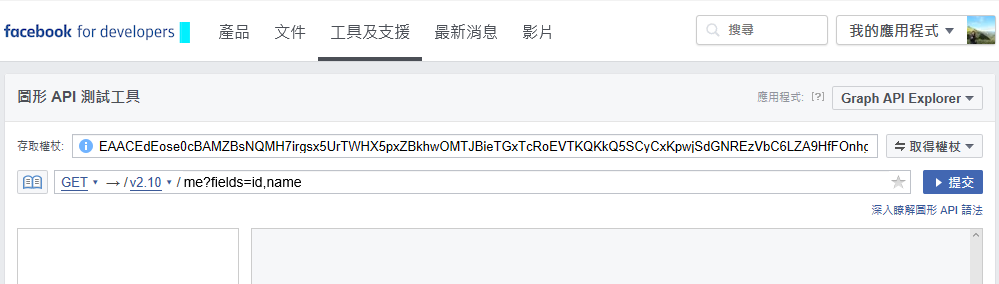 EAACEdEose0cBAMZBsNQMH7irgsx5UrTWHX5pxZBkhwOMTJBieTGxTcRoEVTKQKkQ5SCyCxKpwjSdGNREzVbC6LZA9HfFOnhgzkDv7nj3zg1QYi78EJmkvaLfTDAXAa7vKQhb5O0hUbz2NXZBJW5ZBoZCy0EoaNGUFOJoxoK4zGLZC9KcFOuRz3nUTMZAKKjkNZAYZD按提交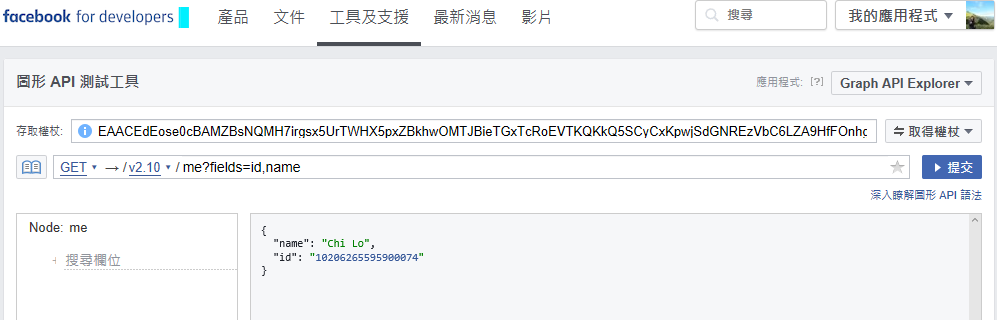 按紅色處有語法介紹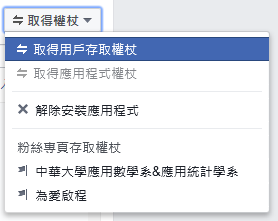 選擇要開放的權限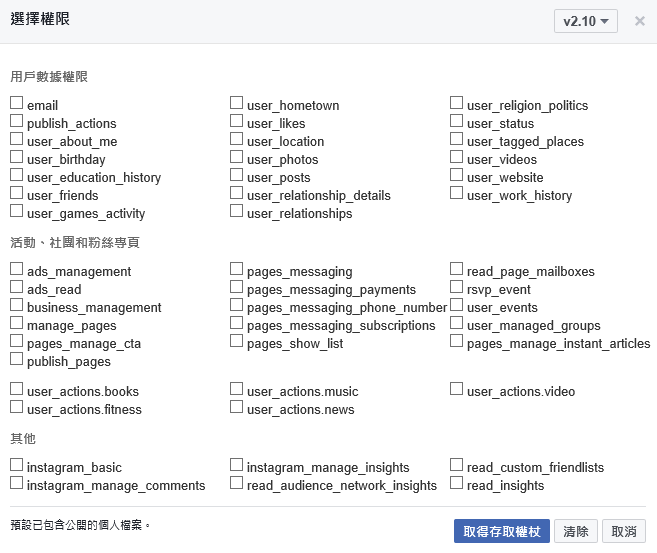 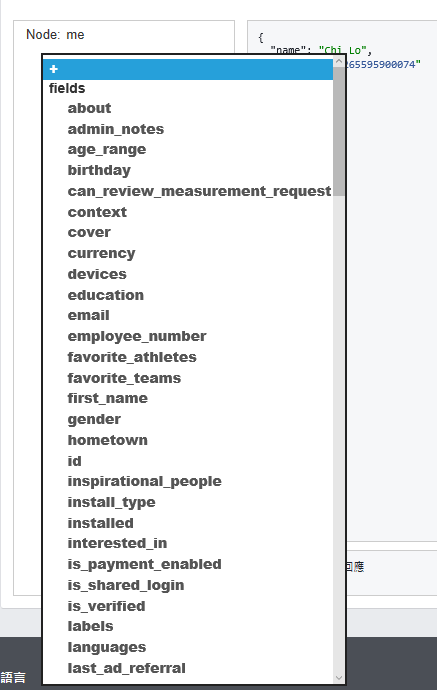 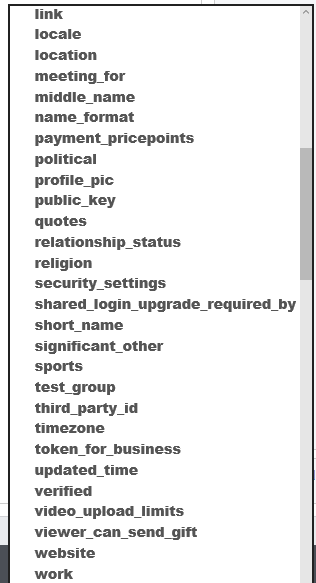 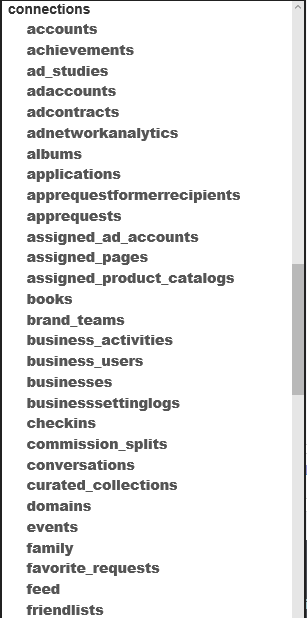 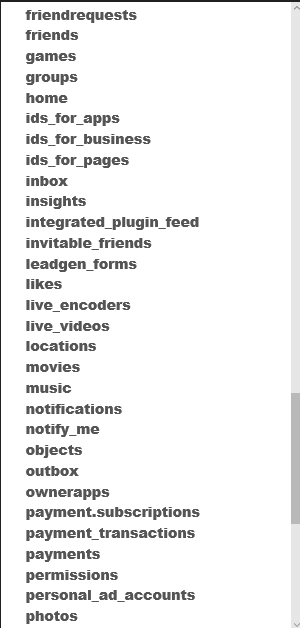 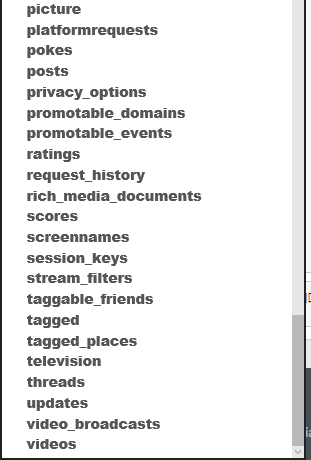 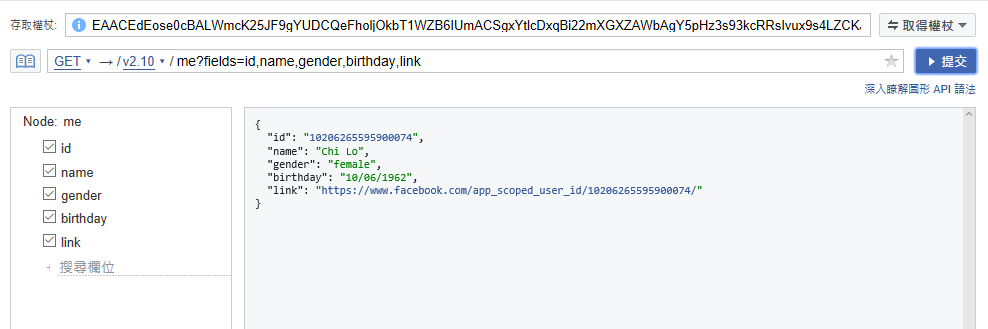 之後可以來這裡認識更多關於facebook Graph API 或直接閱讀FB的使用文件第一步驟，使用Rfacebook讀取你的資料#把你的權杖token放到這裡token <- "EAACEdEose0cBAJZB3XdflTF0ZCLDAfNJ3ZAguQiXIZAaJxPfRd5vVAjpI8ovVlk5cnR3ZAZCjJAsy6VvZBKOs6qMuOq0ekYlmPUK605zbSYgiYMpo75R80Yh8qHQB8ozxSCUf9Nu0ZBOjC5bborg3zVMPMZBbumV5LPdCEXwynQ8ARCu1gvorWhE8iFPUZC8jZBkuEttoq8l9DEaQZDZD"#抓自己FB上的資料my <- getUsers("me", token , private_info = TRUE)#顯示自己FB上的名字my$name[1] "Chi Lo"#顯示自己FB上的idmy$id[1] "10206265595900074"#接著使用getPage這個function抓取整個資訊#先來看看Rfacebook裡有哪些fuction#以下是抓期間內所有貼文的資訊，包含內文、按讚的人、留言all_post <- getPage(my$id, token, since='2017/06/01', until='2017/08/19',n=300) # n-Number of posts of page to return17 posts 40 posts 62 posts 87 posts 112 posts 137 posts 142 posts#列出資料的結構str(all_post)'data.frame':	142 obs. of  11 variables: $ from_id       : chr  "10206265595900074" "10206265595900074" "10206265595900074" "10206265595900074" ... $ from_name     : chr  "Chi Lo" "Chi Lo" "Chi Lo" "Chi Lo" ... $ message       : chr  NA NA NA NA ... $ created_time  : chr  "2017-08-07T08:45:43+0000" "2017-08-01T04:16:04+0000" "2017-07-30T06:31:47+0000" "2017-07-29T02:32:04+0000" ... $ type          : chr  "video" "link" "link" "photo" ... $ link          : chr  "https://www.facebook.com/imagineyourkorea/videos/1489320704461436/" "https://docs.google.com/forms/d/e/1FAIpQLSfRTmibU7m6u26P7ZgluqAGMIuMAYkucb8YiLVgGqVf3Z4htg/viewform?usp=fb_send_fb" "http://www.core-corner.com/Web/Main.php?stat=a_Q8uRqdr" "https://www.facebook.com/moomincafe.tw/photos/a.1892982600917640.1073741828.1780852262130675/1935451630004070/?type=3" ... $ id            : chr  "10206265595900074_10213305216326185" "10206265595900074_10213251831351594" "10206265595900074_10213236277402755" "10206265595900074_10213226337914274" ... $ story         : chr  "Chi Lo shared Imagine your Korea's video." "Chi Lo shared a link." "Chi Lo shared a link." "Chi Lo shared Moomin Cafe 嚕嚕米主題餐廳's photo." ... $ likes_count   : num  0 0 0 11 6 0 76 0 0 0 ... $ comments_count: num  0 0 0 0 0 0 2 0 0 0 ... $ shares_count  : num  0 0 0 0 0 0 0 0 0 0 ...第二步驟，整理資料格式#轉換時間格式(as.POSIXct 是Date-time Conversion Functions)all_post$created_time<-as.POSIXct(all_post$created_time, format="%Y-%m-%dT%H:%M:%S%z")all_post$created_time[1:5][1] "2017-08-07 16:45:43 CST" "2017-08-01 12:16:04 CST" "2017-07-30 14:31:47 CST"  (%z 指時區, CST中原標準時間，Chungyuan Standard Time)[4] "2017-07-29 10:32:04 CST" "2017-07-25 14:29:23 CST"#新增日期欄all_post$created_Date<-as.Date(all_post$created_time)all_post$created_Date[1:5][1] "2017-08-07" "2017-08-01" "2017-07-30" "2017-07-29" "2017-07-25"#新增小時欄all_post$created_Hour<-substr(all_post$created_time,12,13)all_post$created_Hour[1:5][1] "16" "12" "14" "10" "14"#注意小時欄的資料格式str(all_post)'data.frame':	142 obs. of  13 variables: $ from_id       : chr  "10206265595900074" "10206265595900074" "10206265595900074" "10206265595900074" ... $ from_name     : chr  "Chi Lo" "Chi Lo" "Chi Lo" "Chi Lo" ... $ message       : chr  NA NA NA NA ... $ created_time  : POSIXct, format: "2017-08-07 16:45:43" "2017-08-01 12:16:04" ... $ type          : chr  "video" "link" "link" "photo" ... $ link          : chr  "https://www.facebook.com/imagineyourkorea/videos/1489320704461436/" "https://docs.google.com/forms/d/e/1FAIpQLSfRTmibU7m6u26P7ZgluqAGMIuMAYkucb8YiLVgGqVf3Z4htg/viewform?usp=fb_send_fb" "http://www.core-corner.com/Web/Main.php?stat=a_Q8uRqdr" "https://www.facebook.com/moomincafe.tw/photos/a.1892982600917640.1073741828.1780852262130675/1935451630004070/?type=3" ... $ id            : chr  "10206265595900074_10213305216326185" "10206265595900074_10213251831351594" "10206265595900074_10213236277402755" "10206265595900074_10213226337914274" ... $ story         : chr  "Chi Lo shared Imagine your Korea's video." "Chi Lo shared a link." "Chi Lo shared a link." "Chi Lo shared Moomin Cafe 嚕嚕米主題餐廳's photo." ... $ likes_count   : num  0 0 0 11 6 0 76 0 0 0 ... $ comments_count: num  0 0 0 0 0 0 2 0 0 0 ... $ shares_count  : num  0 0 0 0 0 0 0 0 0 0 ... $ created_Date  : Date, format: "2017-08-07" "2017-08-01" ... $ created_Hour  : chr  "16" "12" "14" "10" ...#開啟一個電子表格瀏覽像矩陣型式的R物件View(all_post)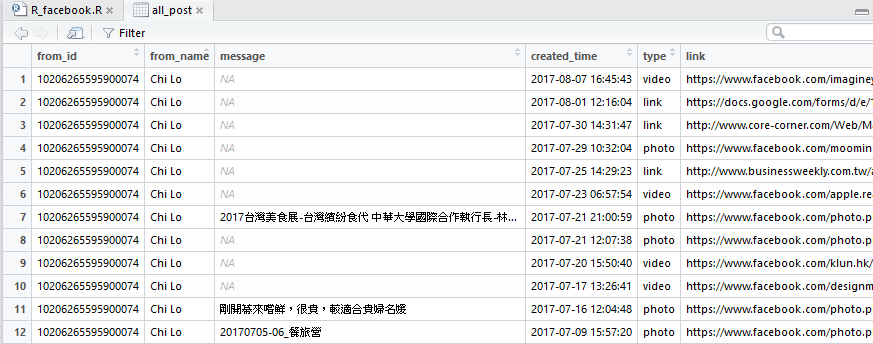 #印出all_post這個data frame 的第一部分(前6筆)head(all_post)              from_id from_name message        created_time  type1 10206265595900074    Chi Lo    <NA> 2017-08-07 16:45:43 video2 10206265595900074    Chi Lo    <NA> 2017-08-01 12:16:04  link3 10206265595900074    Chi Lo    <NA> 2017-07-30 14:31:47  link4 10206265595900074    Chi Lo    <NA> 2017-07-29 10:32:04 photo5 10206265595900074    Chi Lo    <NA> 2017-07-25 14:29:23  link6 10206265595900074    Chi Lo    <NA> 2017-07-23 06:57:54 video                                                                                                                                            link1                                                                             https://www.facebook.com/imagineyourkorea/videos/1489320704461436/2                             https://docs.google.com/forms/d/e/1FAIpQLSfRTmibU7m6u26P7ZgluqAGMIuMAYkucb8YiLVgGqVf3Z4htg/viewform?usp=fb_send_fb3                                                                                         http://www.core-corner.com/Web/Main.php?stat=a_Q8uRqdr4                          https://www.facebook.com/moomincafe.tw/photos/a.1892982600917640.1073741828.1780852262130675/1935451630004070/?type=35 http://www.businessweekly.com.tw/article.aspx?id=20327&type=Blog&utm_source=facebook.com&utm_medium=social&utm_content=bw&utm_campaign=content6                                                                           https://www.facebook.com/apple.realtimenews/videos/1267412880048582/                                   id1 10206265595900074_102133052163261852 10206265595900074_102132518313515943 10206265595900074_102132362774027554 10206265595900074_102132263379142745 10206265595900074_102131872221364046 10206265595900074_10213162726444027                                              story likes_count comments_count1         Chi Lo shared Imagine your Korea's video.           0              02                             Chi Lo shared a link.           0              03                             Chi Lo shared a link.           0              04 Chi Lo shared Moomin Cafe 嚕嚕米主題餐廳's photo.          11              05        Chi Lo shared 商業周刊（商周.com）'s post.           6              06           Chi Lo shared 蘋果日報即時新聞's video.           0              0  shares_count created_Date created_Hour1            0   2017-08-07           162            0   2017-08-01           123            0   2017-07-30           144            0   2017-07-29           105            0   2017-07-25           146            0   2017-07-22           06#儲存all_post這個data frame到excel檔all_post.csvwrite.csv(all_post,file="D:/chilo/all_post.csv")第三步驟，開始畫圖#畫出每日按讚趨勢圖#列出每日各種按讚數like_trend <- all_post[,c(4,9,12)]head(like_trend)         created_time likes_count created_Date1 2017-08-07 16:45:43           0   2017-08-072 2017-08-01 12:16:04           0   2017-08-013 2017-07-30 14:31:47           0   2017-07-304 2017-07-29 10:32:04          11   2017-07-295 2017-07-25 14:29:23           6   2017-07-256 2017-07-23 06:57:54           0   2017-07-22> list(created_Date=like_trend$created_Date)$created_Date [1] "2017-06-04" "2017-06-06" "2017-06-07" "2017-06-08" "2017-06-10" "2017-06-11" [7] "2017-06-16" "2017-06-20" "2017-06-23" "2017-06-24" "2017-06-28" "2017-07-01"[13] "2017-07-02" "2017-07-07" "2017-07-09" "2017-07-16" "2017-07-17" "2017-07-20"[19] "2017-07-21" "2017-07-22" "2017-07-25" "2017-07-29" "2017-07-30" "2017-08-01"[25] "2017-08-07"like_trend <- aggregate(like_trend[,2],by=list(like_trend$created_Date),FUN=sum)head(like_trend)     Group.1    x1 2017-06-04  1022 2017-06-06    83 2017-06-07   644 2017-06-08   145 2017-06-10 14986 2017-06-11  258#累加每日各種按讚數like_trend <- all_post[,c(4,9,12)]like_trend <- aggregate(like_trend[,2],by=list(created_Date=like_trend$created_Date),FUN=sum)head(like_trend)  created_Date    x1   2017-06-04  1022   2017-06-06    83   2017-06-07   644   2017-06-08   145   2017-06-10 14986   2017-06-11  258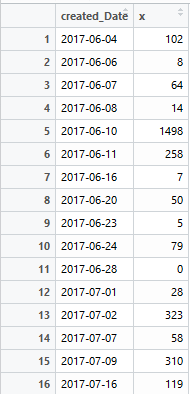 #安裝與導入ggplot2套件install.packages("ggplot2")library(ggplot2) #畫每日按讚數趨勢圖ggplot(data=like_trend, aes(x=created_Date, y=x)) +  #設定x軸y軸  geom_line(colour="#FF9999") +  #先畫線顏色紅色  geom_point(colour="green") +  #再畫點顏色綠色  geom_text(aes(label = x),size = 3.5) +  #標出每個點的數字標籤  ggtitle(paste("Likes Trend"))  #設定圖的標題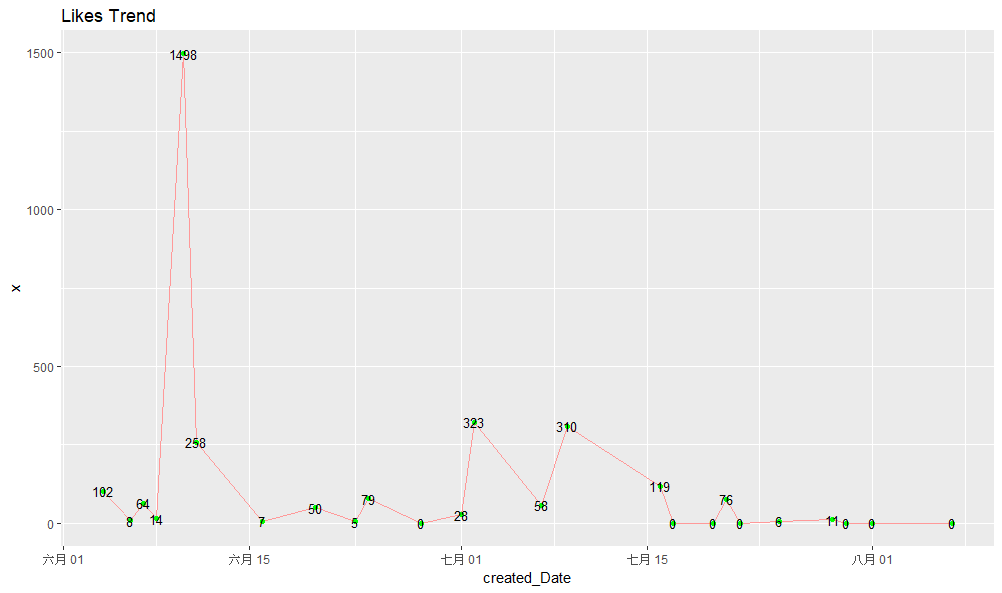 #看每種貼文按讚數like_type <- all_post[,c(5,9,12)]like_type <- aggregate(like_type[,2],by=list(type=like_type$type),FUN = sum )like_type   type    x1  link   352 photo 29813 video    0#畫出每種貼文按讚數圓餅圖ggplot(like_type) +  geom_bar(aes(x="", y=x, fill=type), stat = "identity") +  coord_polar("y", start=0)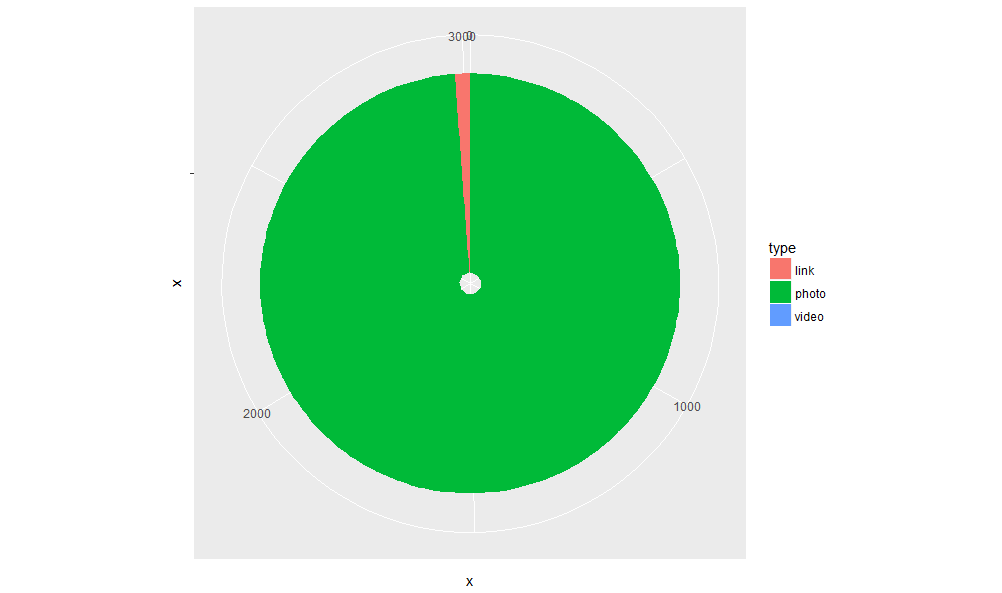 #畫出每種貼文按讚百分比圓餅圖slices <- like_type$x  #設定每個扇形的次數lbls <- like_type$type  #設定每個扇形的標籤pct <- round(slices/sum(slices)*100)  # 計算每扇形百分比lbls <- paste(lbls, pct)lbls <- paste(lbls,“%”,sep=“”)  # 增加% 符號到標籤 pie(slices, labels = lbls, col=rainbow(length(lbls)),    main="Pie Chart of Like type") 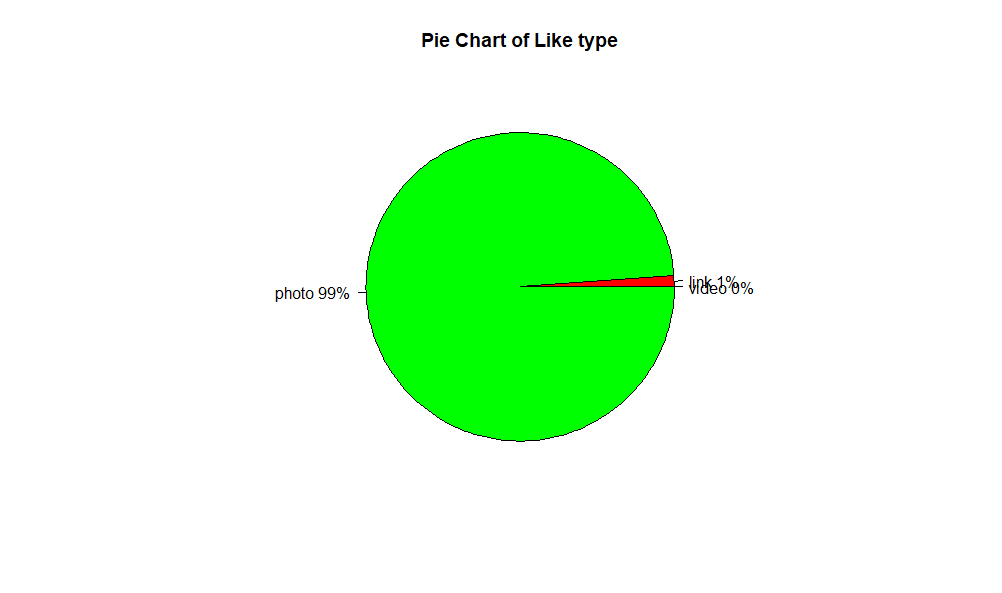 #其實要看平均數按讚數比較準like_type <- all_post[,c(5,9,12)]like_type_mean<- aggregate(like_type[,2],by=list(type=like_type$type),FUN = mean )like_type_mean   type        x1  link  4.375002 photo 22.930773 video  0.00000第二階段_畫自己FB按讚人文字雲#把所有的post抓出來#其中會有每則post的like的資料# Apply a Function over a List or Vectorpost_total <- lapply(all_post$id, function(x){  post <- getPost(post = x, token = token)  post})#看post_total前9筆, 是listpost_total[1:9][[1]][[1]]$post            from_id from_name message             created_time  type1 10206265595900074    Chi Lo      NA 2017-08-07T08:45:43+0000 video                                                                link1 https://www.facebook.com/imagineyourkorea/videos/1489320704461436/                                   id likes_count comments_count shares_count1 10206265595900074_10213305216326185           0              0            0[[1]]$comments[1] from_id        from_name      message        created_time   likes_count   [6] comments_count id            <0 rows> (or 0-length row.names)[[2]][[2]]$post            from_id from_name message             created_time type1 10206265595900074    Chi Lo      NA 2017-08-01T04:16:04+0000 link                                                                                                                link1 https://docs.google.com/forms/d/e/1FAIpQLSfRTmibU7m6u26P7ZgluqAGMIuMAYkucb8YiLVgGqVf3Z4htg/viewform?usp=fb_send_fb                                   id likes_count comments_count shares_count1 10206265595900074_10213251831351594           0              0            0[[2]]$comments[1] from_id        from_name      message        created_time   likes_count   [6] comments_count id            <0 rows> (or 0-length row.names)[[3]][[3]]$post            from_id from_name message             created_time type1 10206265595900074    Chi Lo      NA 2017-07-30T06:31:47+0000 link                                                    link1 http://www.core-corner.com/Web/Main.php?stat=a_Q8uRqdr                                   id likes_count comments_count shares_count1 10206265595900074_10213236277402755           0              0            0[[3]]$comments[1] from_id        from_name      message        created_time   likes_count   [6] comments_count id            <0 rows> (or 0-length row.names)[[4]][[4]]$post            from_id from_name message             created_time  type1 10206265595900074    Chi Lo      NA 2017-07-29T02:32:04+0000 photo                                                                                                                   link1 https://www.facebook.com/moomincafe.tw/photos/a.1892982600917640.1073741828.1780852262130675/1935451630004070/?type=3                                   id likes_count comments_count shares_count1 10206265595900074_10213226337914274          11              0            0[[4]]$likes         from_name          from_id1  Yong Kenny Yong 14660011637240352      Young An Ho  1000000147535513           駱詠潔  7787817588648984      Chen Ju Tai  9826082984447385           周凌漢  8288024038082766   Hsiu-Yuan Wang 10881722145387247           楊竫如  7199986247317928           林思瑜  1288553541539069           陳孝慈  68076917199294010 Chaoliang Chang  41824291833559011    Pangfeng Liu  851818361500111[[4]]$comments[1] from_id        from_name      message        created_time   likes_count   [6] comments_count id            <0 rows> (or 0-length row.names)[[5]][[5]]$post            from_id from_name message             created_time type1 10206265595900074    Chi Lo      NA 2017-07-25T06:29:23+0000 link                                                                                                                                            link1 http://www.businessweekly.com.tw/article.aspx?id=20327&type=Blog&utm_source=facebook.com&utm_medium=social&utm_content=bw&utm_campaign=content                                   id likes_count comments_count shares_count1 10206265595900074_10213187222136404           6              0            0[[5]]$likes        from_name           from_id1    Melody Hsuan   6225383311719002          楊立杰   8141614785946503     Chen Ju Tai   9826082984447384      Yahui Shih 102023242391010565          楊竫如   7199986247317926 Chaoliang Chang   418242918335590[[5]]$comments[1] from_id        from_name      message        created_time   likes_count   [6] comments_count id            <0 rows> (or 0-length row.names)[[6]][[6]]$post            from_id from_name message             created_time  type1 10206265595900074    Chi Lo      NA 2017-07-22T22:57:54+0000 video                                                                  link1 https://www.facebook.com/apple.realtimenews/videos/1267412880048582/                                   id likes_count comments_count shares_count1 10206265595900074_10213162726444027           0              0            0[[6]]$comments[1] from_id        from_name      message        created_time   likes_count   [6] comments_count id            <0 rows> (or 0-length row.names)[[7]][[7]]$post            from_id from_name1 10206265595900074    Chi Lo                                                                                                                                                               message1 2017台灣美食展-台灣繽紛食代\n中華大學國際合作執行長-林冠文\n台北市議員-謝維洲\n2017台灣美食展代言人-白家綺\n俄羅斯籍女藝人-安妮（Annie)\n台灣名廚-阿基師\n三立女記者              created_time  type1 2017-07-21T13:00:59+0000 photo                                                                                                   link1 https://www.facebook.com/photo.php?fbid=10213147492183180&set=a.1263221501913.40582.1270986406&type=3                                   id likes_count comments_count shares_count1 10206265595900074_10213147558504838          76              2            0[[7]]$likes            from_name           from_id1          Carrie Sun 102042308665237162         Anthea Tong     40405107468783              劉思齊   8566754243650474              吳菁正   7780604255766285          Doris Wang   7872331446626996              吳瑋琦 102041890386392037           Sean Chen 102038878974629338  Jungsywan Sepanski   7704321463005489              陳堯鈴   81557077184980010          Irene Lee   44093665937966911             黃志森  160159578677176012        Cecilia Lin   76762479324761113           Edwin Ho 1015398185330237114           Caral Lj   67151185626974015      Hsin-Pei Tang   87722741228916116         慧<U+8F69>   85489281459154417        Kun-Ming Yu 1020439196373316418             范植航  100225980979384819             孫宗民  101194798548745920         Plan Hsieh   76236614378291921             李主靈   86408227361195822        Michael Lee   99816049020294223            Chen HC  117579223914454824     Fung Hon Keong 1020456678272294625           Ian Liao   89478979721232426          Molly Lee   82864608048344427         Lydia Hung 1015280068935483228      Hongjia Hazel   50375522311071129    Chaoliang Chang   41824291833559030             張旭昇  143360122030284231       Wong RuiXuan   79076575432870532          James Lin   81172247889200633             鄭建成   73454843325161434           Ruby Wei   94202098247852735          Caster Wu 1020323134980677236            Kj Feng  158448908513839537             李盛淵   57055922975301738             洪士涵   80268541641140339             吳澤易   71024065568607940        Albert Tsai   97131265288775941         Allen  Lin   82715286411516242             王子杰   62206700454244643             幼稚媚   70670835939353744        Meimei Chen   98226455845542845  Kuan-Wen Eric Lin 1015232538734359946             陳玉婷  151330177892329347             楊竫如   71999862473179248           玄祿玄祿   95976290738682649         Elaine Lai  167293826626451550             蔡靜萱   85324340135656451             駱詠潔   77878175886489852  Christina Gleitze   74493740559219653             許丸子  100431502625042954             林瑞觀   29569590058755455         Kevin Feng   69813628029469856             賴佳君   89744000361331357        Chen Ju Tai   98260829844473858     Monokurobo Pig   97977618872019059             路麗華  156024460420822760         Hsieh Nora 1015313839793707461         Jessy Yong  101797612160442162      Chia-Yu  Chen  156062194085008263             張馨文 1015346059692698864         Cindy Ying   88432825827278665             楊竣憲   25995625421501166            Sam Lim 1015263862352874267             周凌漢   82880240380827668             楊立杰   81416147859465069             林思瑜   12885535415390670             林素慧   37483525602628671             張大瑄   91110155890486072             陳筱文  105057874162833073      Gerrard Chung 1020352428604969674             陳孝慈   68076917199294075             賴禹文   99837125019180676             杜昀軒   726316907465000[[7]]$comments            from_id         from_name1  1125933594091400          Boee Liu2 10152325387343599 Kuan-Wen Eric Lin                                                                              message1                                                        林冠文我週一早上會去美食展喔2 謝謝羅老師分享合照～ 後來我在六福的攤位上遇到莊豐如執行長了！跟她聊了一陣子，謝謝！              created_time likes_count comments_count1 2017-07-21T13:40:09+0000           1              52 2017-07-21T15:18:33+0000           0              1                                   id1 10213147558504838_102131478069510492 10213147558504838_10213148493328208[[8]][[8]]$post            from_id from_name message             created_time  type1 10206265595900074    Chi Lo      NA 2017-07-21T04:07:38+0000 photo                                                                                                    link1 https://www.facebook.com/photo.php?fbid=10213144588030578&set=a.3836781879314.168058.1270986406&type=3                                   id likes_count comments_count shares_count1 10206265595900074_10213144588350586           0              0            0[[8]]$comments[1] from_id        from_name      message        created_time   likes_count   [6] comments_count id            <0 rows> (or 0-length row.names)[[9]][[9]]$post            from_id from_name message             created_time  type1 10206265595900074    Chi Lo      NA 2017-07-20T07:50:40+0000 video                                                      link1 https://www.facebook.com/klun.hk/videos/724819537702093/                                   id likes_count comments_count shares_count1 10206265595900074_10213135256077285           0              0            0[[9]]$comments[1] from_id        from_name      message        created_time   likes_count   [6] comments_count id            <0 rows> (or 0-length row.names)#檢查維度, 1列10行的矩陣dim(post_total[[1]]$post)[1]  1 10post_total[[1]]$post[1:3]            from_id from_name message1 10206265595900074    Chi Lo      NA#這裡只要like的資料, 要對list的裡的每個料做擷取#先確定有幾個listnrow(all_post)[1] 142#第7個list有按讚的人名post_total[[7]]$likes[,1] [1] "Carrie Sun"         "Anthea Tong"        "劉思齊"             [4] "吳菁正"             "Doris Wang"         "吳瑋琦"             [7] "Sean Chen"          "Jungsywan Sepanski" "陳堯鈴"            [10] "Irene Lee"          "黃志森"             "Cecilia Lin"       [13] "Edwin Ho"           "Caral Lj"           "Hsin-Pei Tang"     [16] "慧轩"               "Kun-Ming Yu"        "范植航"            [19] "孫宗民"             "Plan Hsieh"         "李主靈"            [22] "Michael Lee"        "Chen HC"            "Fung Hon Keong"    [25] "Ian Liao"           "Molly Lee"          "Lydia Hung"        [28] "Hongjia Hazel"      "Chaoliang Chang"    "張旭昇"            [31] "Wong RuiXuan"       "James Lin"          "鄭建成"            [34] "Ruby Wei"           "Caster Wu"          "Kj Feng"           [37] "李盛淵"             "洪士涵"             "吳澤易"            [40] "Albert Tsai"        "Allen  Lin"         "王子杰"            [43] "幼稚媚"             "Meimei Chen"        "Kuan-Wen Eric Lin" [46] "陳玉婷"             "楊竫如"             "玄祿玄祿"          [49] "Elaine Lai"         "蔡靜萱"             "駱詠潔"            [52] "Christina Gleitze"  "許丸子"             "林瑞觀"            [55] "Kevin Feng"         "賴佳君"             "Chen Ju Tai"       [58] "Monokurobo Pig"     "路麗華"             "Hsieh Nora"        [61] "Jessy Yong"         "Chia-Yu  Chen"      "張馨文"            [64] "Cindy Ying"         "楊竣憲"             "Sam Lim"           [67] "周凌漢"             "楊立杰"             "林思瑜"            [70] "林素慧"             "張大瑄"             "陳筱文"            [73] "Gerrard Chung"      "陳孝慈"             "賴禹文"            [76] "杜昀軒"   all_likes=NULLpost_counts<-c(1:nrow(all_post))for (i in post_counts){  all_likes <- c(all_likes, post_total[[i]]$likes[,1])  # all_likes累積到第i-1個list,  post_total[[i]]$likes[,1]第i個list}# all_likes的結構str(all_likes)chr [1:3006] "Yong Kenny Yong" "Young An Ho" "駱詠潔" "Chen Ju Tai" "周凌漢" ...#整理按讚排名head(table(all_likes))all_likes           Đình Toàn           บัวผัน คำแก่น ジャーン チイ ウエイ               叶玮隆                    1                    1                    2                    1                 杨琪                 钰程                    2                    4like_rank<-as.data.frame(table(all_likes))  #用table計算次數, 再轉為dataframelike_rank<-arrange(like_rank, desc(Freq))  #用dplyr的arrange重新排序head(like_rank)        all_likes Freq1          楊立杰   342     Chen Ju Tai   313          周凌漢   294          陳孝慈   295         Sam Lim   276 Chaoliang Chang   26#以上是按讚前6名#畫出按讚人名文字雲install.packages("RColorBrewer")install.packages("wordcloud")library(RColorBrewer)library(wordcloud)par(family='Heiti TC Light')  #因為有中文, 要設定字體wordcloud(like_rank$all_likes, like_rank$Freq, min.freq=20, scale=c(3,.8),          rot.per=0, fixed.asp=FALSE,          colors=brewer.pal(8, name="Set2"), random.color=TRUE)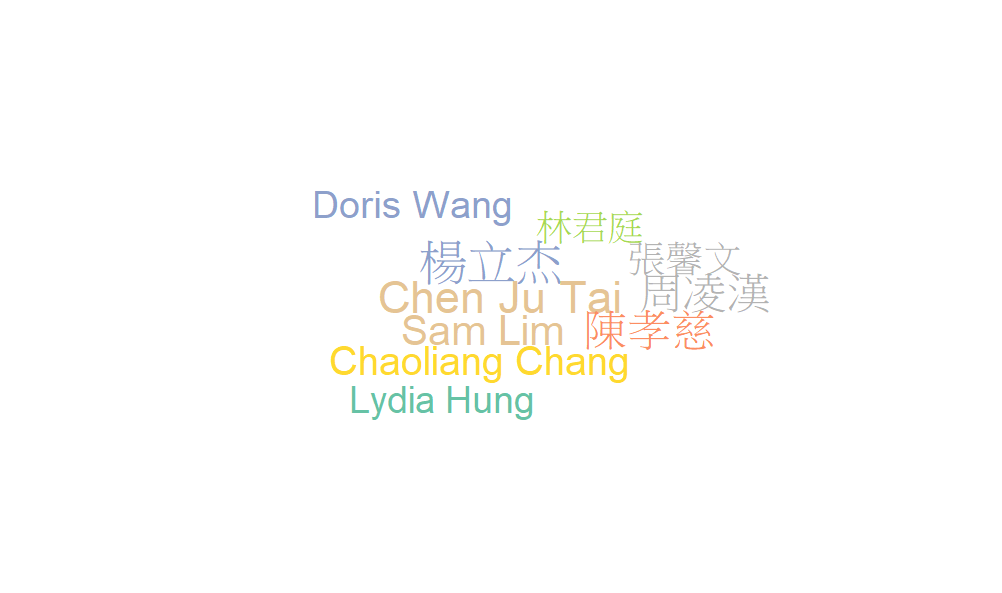 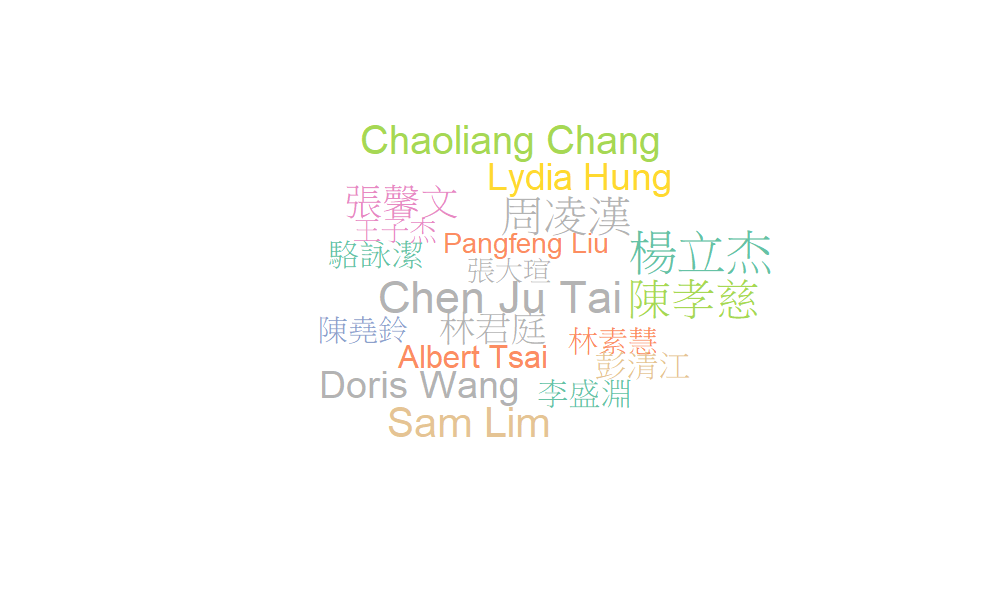 wordcloud(like_rank$all_likes, like_rank$Freq, min.freq=15, scale=c(3,.8),          rot.per=0, fixed.asp=FALSE,          colors=brewer.pal(8, name="Set2"), random.color=TRUE) wordcloud(like_rank$all_likes, like_rank$Freq, min.freq=10, scale=c(3,.8),          rot.per=0, fixed.asp=FALSE,          colors=brewer.pal(8, name="Set2"), random.color=TRUE)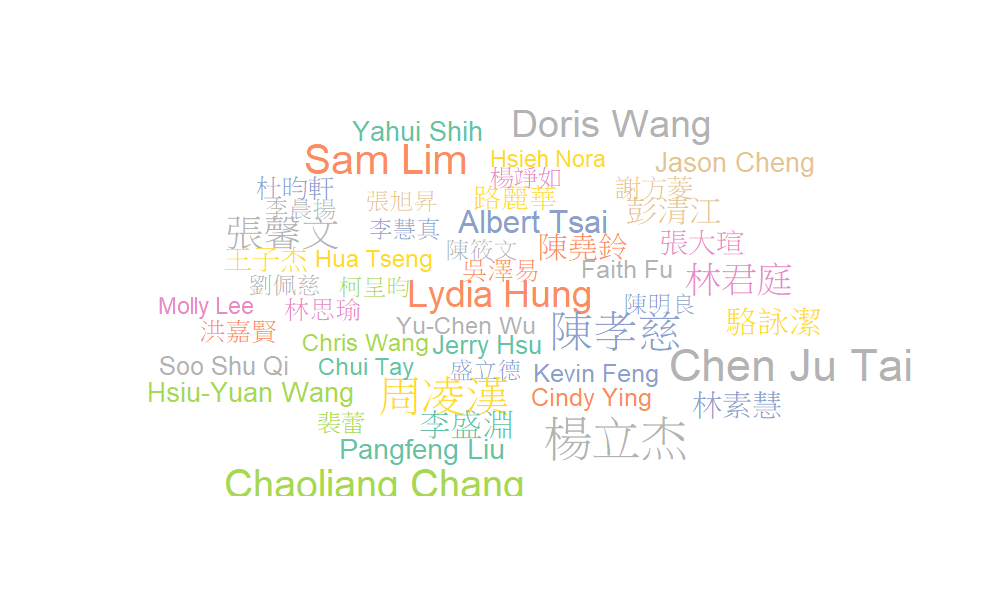 第三階段_畫任一FB粉絲團按讚人文字雲#把粉絲團的專屬網址取代“me” ,並獲得粉絲團idhttps://www.facebook.com/moomincafe.tw/?fields=id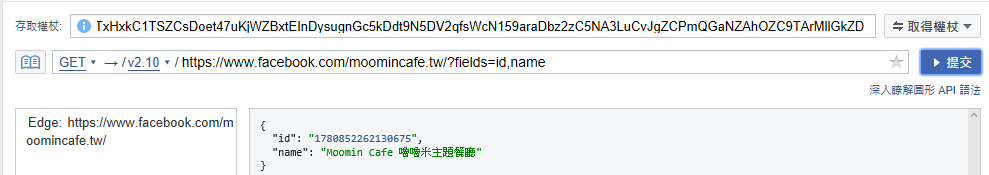 #更新權杖token <- " EAACEdEose0cBAFMTXUy1NQKhKy0ZAhG90yAjVdFvJ1PNLZCZAzf8Guc3sh9umZBDv9cuBzuZAqkflyWzhj2iIA2PQyuYEdBgeUTxHxkC1TSZCsDoet47uKjWZBxtEInDysugnGc5kDdt9N5DV2qfsWcN159araDbz2zC5NA3LuCvJgZCPmQGaNZAhOZC9TArMllGkZD"#以Moomin Cafe 嚕嚕米主題餐廳為例，粉絲團的專屬網址https://www.facebook.com/moomincafe.tw/#將id存起來page.id<-"1780852262130675"getPagegetPage retrieves information from a public Facebook page. Note that information about users that have turned on the "follow" option on their profile can also be retrieved with this function.UsagegetPage(page, token, n = 25, since = NULL, until = NULL, feed = FALSE, reactions = FALSE, verbose = TRUE, api = NULL)ArgumentspageA page ID or page name.tokenEither a temporary access token created at https://developers.facebook.com/tools/explorer or the OAuth token created with fbOAuth.nNumber of posts of page to return. Note that number can be sometimes higher or lower, depending on status of API.sinceA UNIX timestamp or strtotime data value that points to the start of the time range to be searched. For more information on the accepted values, see: http://php.net/manual/en/function.strtotime.phpuntilA UNIX timestamp or strtotime data value that points to the end of the time range to be searched. For more information on the accepted values, see: http://php.net/manual/en/function.strtotime.phpfeedIf TRUE, the function will also return posts on the page that were made by others (not only the admin of the page).reactionsIf TRUE, will add variables to the data frame with the total count of reactions: love, haha, wow, sad, angry.verboseIf TRUE, will report a number of the posts retrieved.apiAPI version. e.g. "v2.8". NULL is the default.DetailsThis function will only return information from public pages, not users with public profiles.The since and until parameters are applied to the updated_time field in the post objects, and not the created_time. As a result, this function might return old posts that have been updated recently.comments_count refers to the total of comments, including nested comments (replies). It might be different from the total number of comments available through the API if some comments have been deleted.See AlsogetUsers, getPost, fbOAuthExamples## Not run: ------------------------------------# ## See examples for fbOAuth to know how token was created.# ## Getting information about Facebook's Facebook Page#  load("fb_oauth")#  fb_page <- getPage(page="facebook", token=fb_oauth)# ## Getting posts on Humans of New York page, including posts by others users# ## (not only owner of page)#  page <- getPage(page="humansofnewyork", token=fb_oauth, feed=TRUE)# ## Getting posts on Humans of New York page in January 2013#  page <- getPage(page="humansofnewyork", token=fb_oauth, n=1000, since='2013/01/01', until='2013/01/31')## ---------------------------------------------#接著就做跟剛剛一樣的動作，只是把my$id改成page.idall_post_f<- getPage(page.id, token, '2017/06/01', until='2017/10/22', n=1000)25 posts 50 posts 75 posts 100 posts 108 posts#轉換時間格式all_post_f$created_time<-as.POSIXct(all_post_f$created_time, format="%Y-%m-%dT%H:%M:%S%z")head(all_post_f$created_time)[1] "2017-10-20 10:11:37 CST" "2017-10-19 16:50:48 CST" "2017-10-19 15:00:01 CST"[4] "2017-10-18 10:39:35 CST" "2017-10-17 15:00:00 CST" "2017-10-16 17:51:40 CST"#若要看月的趨勢#這時你需要這個套件，R的時間套件好幫手install.packages("lubridate")library(lubridate) #新增月份欄all_post_f$created_month<- substr(all_post_f$created_time, 6,7)#檢視all_post_f的資料結構str(all_post_f)'data.frame':	108 obs. of  12 variables: $ from_id       : chr  "1780852262130675" "1780852262130675" "1780852262130675" "1780852262130675" ... $ from_name     : chr  "Moomin Cafe 嚕嚕米主題餐廳" "Moomin Cafe 嚕嚕米主題餐廳" "Moomin Cafe 嚕嚕米主題餐廳" "Moomin Cafe 嚕嚕米主題餐廳" ... $ message       : chr  "<U+2728><U+2728>大家看過來<U+2728><U+2728>   \n#MOOMIN嚕嚕米懂你心生活集點活動   #直播\nMoomin Cafe 主廚的Cooki"| __truncated__ "#直播預告 #MOOMIN嚕嚕米懂你心生活集點活動\n各位粉絲朋友有關注嚕嚕米主題餐廳和屈臣氏攜手合作的「MOOMIN嚕嚕米懂你"| __truncated__ "#嚕嚕米主題餐廳AUTUMN SPECIAL MENU開跑 　#秋天限定 ＃晚餐供應\n接下來是晚餐MENU介紹唷<ed><U+00A0><U+00BD><ed><U"| __truncated__ "#嚕嚕米主題餐廳AUTUMN SPECIAL MENU今日起開跑 　#秋天限定　 ＃限量款登場\n<U+2728>萬聖節限定．限量款<U+2728>\n最"| __truncated__ ... $ created_time  : POSIXct, format: "2017-10-20 10:11:37" "2017-10-19 16:50:48" ... $ type          : chr  "video" "photo" "photo" "photo" ... $ link          : chr  "https://www.facebook.com/wtctw/videos/1502631273168872/" "https://www.facebook.com/wtctw/photos/a.132537180178295.24318.131307770301236/1498828803549119/?type=3" "https://www.facebook.com/moomincafe.tw/photos/a.1892982600917640.1073741828.1780852262130675/1970601253155774/?type=3" "https://www.facebook.com/moomincafe.tw/photos/a.1892982600917640.1073741828.1780852262130675/1970601459822420/?type=3" ... $ id            : chr  "1780852262130675_1971656316383601" "1780852262130675_1971344276414805" "1780852262130675_1970601316489101" "1780852262130675_1970601459822420" ... $ story         : chr  "Moomin Cafe 嚕嚕米主題餐廳 shared 屈臣氏 Watsons Taiwan's live video." "Moomin Cafe 嚕嚕米主題餐廳 shared 屈臣氏 Watsons Taiwan's post." "Moomin Cafe 嚕嚕米主題餐廳 added 2 new photos." NA ... $ likes_count   : num  135 71 317 633 216 534 80 50 411 193 ... $ comments_count: num  7 2 21 71 7 42 2 0 12 1 ... $ shares_count  : num  0 0 12 26 5 27 1 1 1 3 ... $ created_month : chr  "10" "10" "10" "10" ...#開啟一個電子表格瀏覽像矩陣型式的R物件View(all_post_f)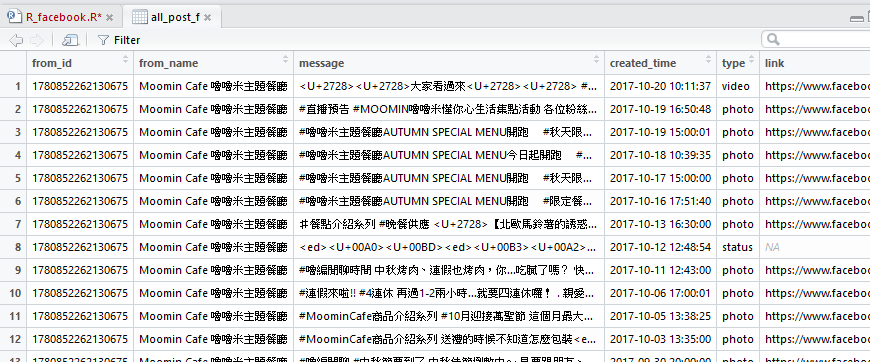 #印出all_post_f這個data frame 的第一部分(前6筆)head(all_post_f)           from_id                  from_name1 1780852262130675 Moomin Cafe 嚕嚕米主題餐廳2 1780852262130675 Moomin Cafe 嚕嚕米主題餐廳3 1780852262130675 Moomin Cafe 嚕嚕米主題餐廳4 1780852262130675 Moomin Cafe 嚕嚕米主題餐廳5 1780852262130675 Moomin Cafe 嚕嚕米主題餐廳6 1780852262130675 Moomin Cafe 嚕嚕米主題餐廳                                                                                                                                                                                                                                                                                                                                                                                                                                                                                                                                                                                                                                                                                                                                                                                                        message1                                                                                                                                                                                                                                                                                                                                                                                                                                                                                           <U+2728><U+2728>大家看過來<U+2728><U+2728>   \n#MOOMIN嚕嚕米懂你心生活集點活動   #直播\nMoomin Cafe 主廚的Cooking Show開始囉\n快和嚕編一起觀看直播吧！<ed><U+00A0><U+00BD><ed><U+00B3><U+00A2>\n傳送門在此： https://www.facebook.com/wtctw/videos/1502631273168872/\n.\n#歡迎大家留言分享最想要哪款    #喜歡就分享2                                      #直播預告 #MOOMIN嚕嚕米懂你心生活集點活動\n各位粉絲朋友有關注嚕嚕米主題餐廳和屈臣氏攜手合作的「MOOMIN嚕嚕米懂你心生活」集點活動嗎？<U+2728>\n今天嚕編要來預告↓\n明天！也就是10/20的早上10:00-11:00，\n將有Moomin Cafe主廚 Cooking Show的直播<ed><U+00A0><U+00BC><ed><U+00BD><U+00B4>\n.\n神秘的主廚將和大家示範如何做出可愛又好吃的餐點 \n而且用的都是這次集點兌換活動的嚕嚕咪周邊商品<ed><U+00A0><U+00BD><ed><U+00B8><U+008A>\n.\n參加留言互動還有機會得到嚕嚕米懂你心生活商品哦！\n屆時嚕編也會在此提供影片連結給各位粉絲朋友們，有問題就趕快留言問主廚吧！\n嚕編溫馨提醒，記得請按下「搶先看」設定和開啟直播通知，以免錯過可以和主廚互動的時間～\n.\n#MOOMIN嚕嚕米懂你心生活集點活動\n#大家最想兌換哪1款呢？ #嚕編每一個都好想要\n#請大家密切關注MoominCafe官方粉絲團3                                                              #嚕嚕米主題餐廳AUTUMN SPECIAL MENU開跑 　#秋天限定 ＃晚餐供應\n接下來是晚餐MENU介紹唷<ed><U+00A0><U+00BD><ed><U+00B8><U+008B>\n或許有些粉絲已經吃到了呢～\n10/18開始，嚕嚕米主題餐廳AUTUMN SPECIAL DINNER MENU開跑！\n晚餐新增的限定餐點：\n〔大耳的套餐〕、 〔蜜製松阪豬燉飯〕、 〔地中海海鮮燉飯〕、 \n〔巴薩米克酒醋佐酥烤雞排〕 、 〔葡萄佐萊姆起司奶油蛋糕捲〕<ed><U+00A0><U+00BD><ed><U+00B8><U+008B>\n<ed><U+00A0><U+00BD><ed><U+00B4><U+00B8>大耳的套餐～甘甜的醬油拌飯，可以選牛肉燴飯or日式咖哩(微辣)搭配\n.\n快來找嚕嚕米家族吃飯吧<ed><U+00A0><U+00BD><ed><U+00B2><U+008E>\n.\n線上訂位傳送門：https://goo.gl/1nFqyb\n#24小時都能線上訂位唷 #最早開放一個月前的訂位\n#來不及訂位的話MoominCafe都還會保留四到五成的位子給現場的粉絲唷4                                                                                                                                                                                                                                       #嚕嚕米主題餐廳AUTUMN SPECIAL MENU今日起開跑 　#秋天限定　 ＃限量款登場\n<U+2728>萬聖節限定．限量款<U+2728>\n最能胡亂嬉鬧的萬聖節即將到來，粉絲們準備好Trick or Treat 了嗎？\n即日(10/18)起至10/31，限量販售〔嚕嚕米布丁瓶〕<ed><U+00A0><U+00BD><ed><U+00B8><U+008B>\n有原味跟南瓜口味共2種，\n每日限定30個(原味20個、南瓜10個)\n.\n很棒的還有：吃完之後可以把可愛的玻璃瓶帶回家唷<ed><U+00A0><U+00BD><ed><U+00B2><U+0096>\n.\n.\n線上訂位傳送門：https://goo.gl/1nFqyb\n#24小時都能線上訂位唷 #最早開放一個月前的訂位\n#若想知道當天限量款數量狀況可以撥打店內電話詢問5                #嚕嚕米主題餐廳AUTUMN SPECIAL MENU開跑 　#秋天限定   ＃下午茶供應\n親愛的嚕迷嚕粉嚕蛋米粉粉絲朋友們，期待秋季限定特別餐點呢？\n繼午餐篇後，接著就是下午茶啦～<ed><U+00A0><U+00BD><ed><U+00B2><U+009E>\n一樣是10/18開始，嚕嚕米主題餐廳AUTUMN SPECIAL TEA TIME MENU開跑！\n\n下午茶新提供MENU的部分如下：\n〔今日的焗烤土司〕 、 〔葡萄佐萊姆起司奶油蛋糕捲〕<ed><U+00A0><U+00BD><ed><U+00B8><U+008B>\n今日的焗烤土司　可以選塔塔醬焗烤煙燻鮭魚鹹吐司 or蕃茄紅醬焗烤培根鹹吐司2選1\n快來攻略新MENU吧<ed><U+00A0><U+00BD><ed><U+00B3><U+00A3>\n\n這兩款餐點在午餐跟下午茶時段都吃的到唷\n快來嚕嚕米主題餐廳坐坐聊天吧<ed><U+00A0><U+00BD><ed><U+00B2><U+0095>\n\n線上訂位傳送門：https://goo.gl/1nFqyb\n#24小時都能線上訂位唷   #最早開放一個月前的訂位\n#秋季限定菜單還有續篇敬請鎖定粉絲團po文6 #嚕嚕米主題餐廳AUTUMN SPECIAL MENU開跑 　#限定餐點\n＃餐點介紹系列　＃午餐供應\n食慾之秋～嚕嚕米主題餐廳也添加了秋天的氣息唷<ed><U+00A0><U+00BC><ed><U+00BD><U+0081>\n10/18開始，嚕嚕米主題餐廳AUTUMN SPECIAL MENU開跑！\n午餐、下午茶、晚餐都會有新的餐點登場哦～快來嘗嘗看吧<ed><U+00A0><U+00BC><ed><U+00BD><U+00B4>\n.\n首先介紹午餐新增的限定餐點：\n〔大耳的套餐〕、 〔蜜製松阪豬燉飯〕、 〔地中海海鮮燉飯〕、 \n〔今日的焗烤土司〕 、 〔葡萄佐萊姆起司奶油蛋糕捲〕<ed><U+00A0><U+00BD><ed><U+00B8><U+008B>\n<ed><U+00A0><U+00BD><ed><U+00B4><U+00B8>大耳的套餐～甘甜的醬油拌飯，可以選牛肉燴飯or日式咖哩(微辣)搭配\n<ed><U+00A0><U+00BD><ed><U+00B4><U+00B8>今日的焗烤土司～可以選塔塔醬焗烤煙燻鮭魚鹹吐司or蕃茄紅醬焗烤培根鹹吐司2選1\n快來攻略新MENU吧\n\n#點擊立刻預訂按鈕     #24小時都能線上訂位唷         created_time  type1 2017-10-20 10:11:37 video2 2017-10-19 16:50:48 photo3 2017-10-19 15:00:01 photo4 2017-10-18 10:39:35 photo5 2017-10-17 15:00:00 photo6 2017-10-16 17:51:40 photo                                                                                                                   link1                                                               https://www.facebook.com/wtctw/videos/1502631273168872/2                https://www.facebook.com/wtctw/photos/a.132537180178295.24318.131307770301236/1498828803549119/?type=33 https://www.facebook.com/moomincafe.tw/photos/a.1892982600917640.1073741828.1780852262130675/1970601253155774/?type=34 https://www.facebook.com/moomincafe.tw/photos/a.1892982600917640.1073741828.1780852262130675/1970601459822420/?type=35 https://www.facebook.com/moomincafe.tw/photos/a.1892982600917640.1073741828.1780852262130675/1970489966500236/?type=36 https://www.facebook.com/moomincafe.tw/photos/a.1892982600917640.1073741828.1780852262130675/1970197979862768/?type=3                                 id1 1780852262130675_19716563163836012 1780852262130675_19713442764148053 1780852262130675_19706013164891014 1780852262130675_19706014598224205 1780852262130675_19704899898335676 1780852262130675_1970189956530237                                                                  story likes_count1 Moomin Cafe 嚕嚕米主題餐廳 shared 屈臣氏 Watsons Taiwan's live video.         1352       Moomin Cafe 嚕嚕米主題餐廳 shared 屈臣氏 Watsons Taiwan's post.          713                        Moomin Cafe 嚕嚕米主題餐廳 added 2 new photos.         3174                                                                  <NA>         6335                                                                  <NA>         2166                        Moomin Cafe 嚕嚕米主題餐廳 added 2 new photos.         534  comments_count shares_count created_month1              7            0            102              2            0            103             21           12            104             71           26            105              7            5            106             42           27            10#儲存all_post_f這個data frame到excel檔all_post_f.csvwrite.csv(all_post_f,file="D:/chilo/all_post_f.csv")#累加每月各種按讚數like_trend_f <- all_post_f[,c(4,9,12)]like_trend_f <- aggregate(like_trend_f[,2],by=list(created_month=like_trend_f$created_month), FUN=sum)head(like_trend_f)  created_month     x1            06 121772            07 176603            08  65524            09  35445            10  3760#改變created_month變數類型為數值like_trend_f$month<-as.numeric(like_trend_f$created_month)#畫每月按讚數趨勢圖ggplot(data=like_trend_f, aes(x= month, y=x)) +  #設定x軸y軸  geom_line(colour="#FF9999") +  #先畫線，要紅色  geom_point(colour="green") +  #再畫點，要綠色  geom_text(aes(label = x),size = 3.5) +  #想要標出每個點的數字  ggtitle(paste("Likes Trend"))   #設定圖片標題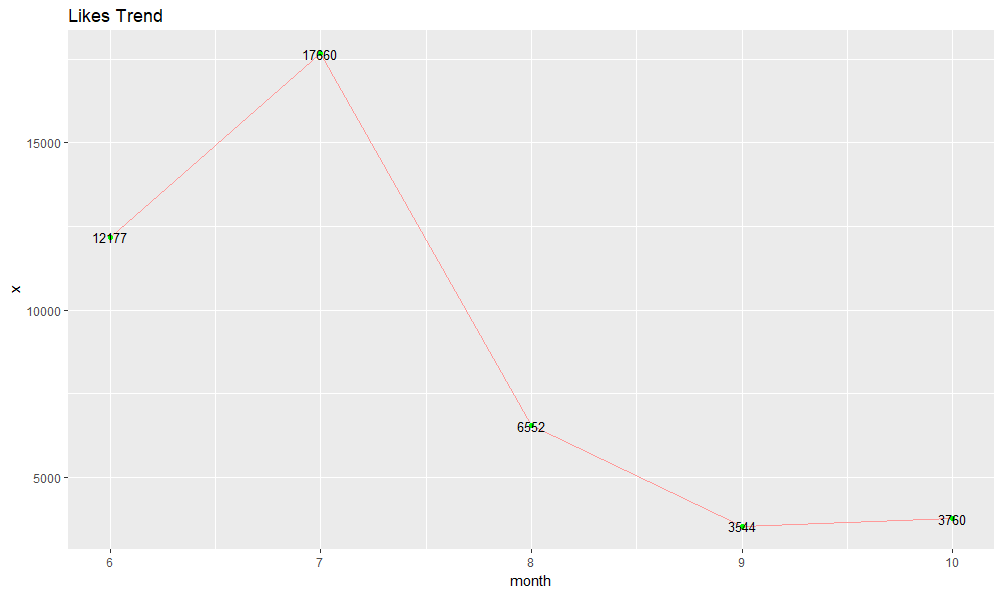 #畫長條圖ggplot(like_trend_f, aes(x=month, y=x)) +   #設定X軸Y軸  geom_line(colour="#009E73") +  #線的圖層  geom_bar(stat = "identity", fill = "#E69F00")   #長條圖的圖層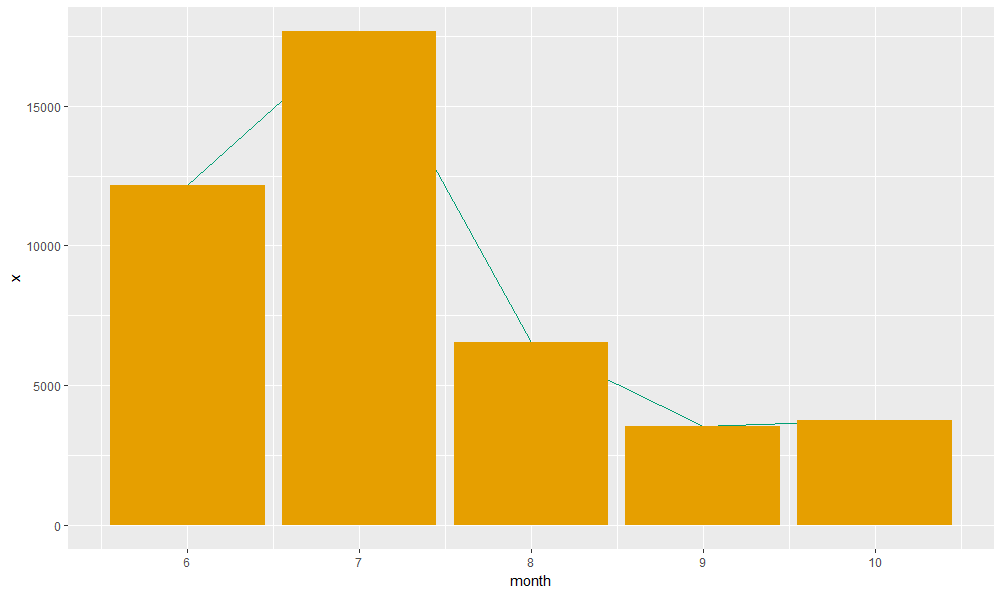 #這裡有些顏色可以玩c("#999999", "#E69F00", "#56B4E9", "#009E73", "#F0E442", "#0072B2", "#D55E00", "#CC79A7")#FB粉絲團按讚人文字雲#把所有的post抓出來#其中會有每則post的like的資料接著我們要來認識facebook Graph API 先來這裡獲得權限https://developers.facebook.com/tools/explorerpost_total_f <- lapply(all_post_f$id, function(x){  post <- getPost(post = x, token = token)  post})all_likes_f=NULLpost_counts_f<-c(1:nrow(all_post_f))for (i in post_counts_f){  all_likes_f <- c(all_likes_f,post_total_f[[i]]$likes[,1])  # all_likes_f累積到第i-1個list,  post_total_f[[i]]$likes[,1]第i個list}#整理按讚排名like_rank_f<-as.data.frame(table(all_likes_f))  #用table計算次數, 再轉為dataframelike_rank_f<-arrange(like_rank_f,desc(Freq))  #用dplyr的arrange重新排序#列出按讚前6名head(like_rank_f)  all_likes_f Freq1      魏嘉誼   942 Ellen  Chen   723      張郁婕   714      野蝴蝶   715      楊羽庭   696      黃品凡   65#畫出按讚人名文字雲library(RColorBrewer)library(wordcloud)par(family='Heiti TC Light')  #因為有中文, 要設定字體wordcloud(like_rank_f$all_likes, like_rank_f$Freq, min.freq=20, scale=c(3,.8),          rot.per=0, fixed.asp=FALSE,          colors=brewer.pal(8, name="Set2"), random.color=TRUE)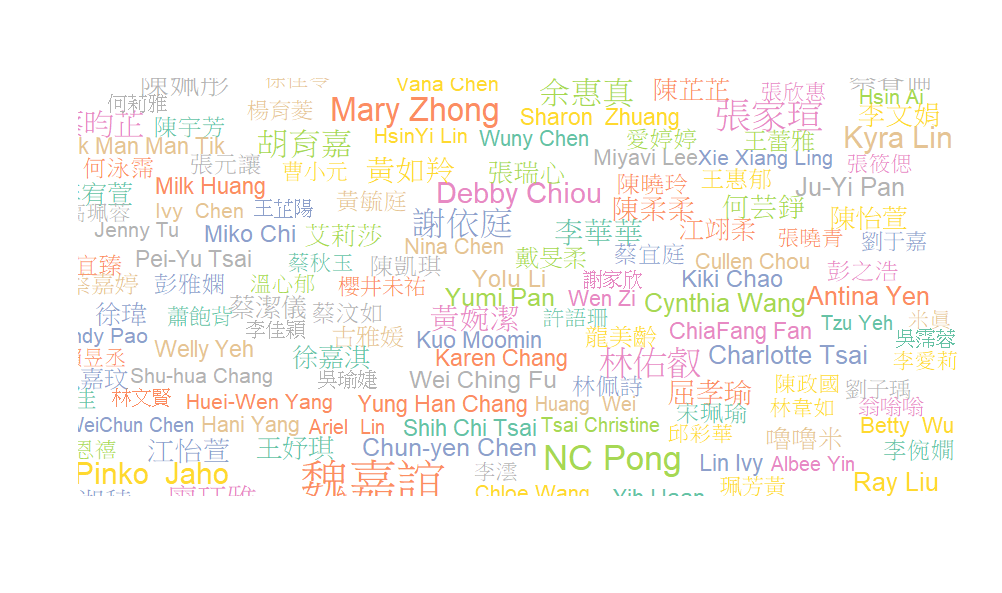 